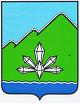 АДМИНИСТРАЦИЯ ДАЛЬНЕГОРСКОГО ГОРОДСКОГО ОКРУГА           ПРИМОРСКОГО КРАЯ ПОСТАНОВЛЕНИЕ__________________                       г. Дальнегорск                              №   ________О внесении изменений в постановление администрации Дальнегорского городского округа   от 08.11.2019 № 948-па «Об утверждении административного регламента исполнениямуниципальной услуги «Предоставление гражданам в безвозмездное пользование земельных участков,находящихся в ведении органов местного самоуправления или в собственности муниципального образования» 
В соответствии с Земельным кодексом Российской Федерации, Федеральным законом от 06.10.2003 № 131-ФЗ «Об общих принципах организации местного самоуправления в Российской Федерации», Федеральным законом от 27.07.2010   
№ 210-ФЗ «Об организации предоставления государственных и муниципальных услуг», постановлением администрации Дальнегорского городского округа от 09.04.2018 № 243 «Об утверждении  порядка разработки и утверждения административных регламентов исполнения муниципальных функций, предоставления муниципальных услуг и проведения экспертизы проектов административных регламентов», руководствуясь Уставом Дальнегорского городского округа, администрация Дальнегорского городского округаПОСТАНОВЛЯЕТ:Внести в постановление администрации Дальнегорского городского округа   от 08.11.2019 № 948-па «Об утверждении административного регламента исполнения муниципальной услуги «Предоставление гражданам в безвозмездное пользование земельных участков, находящихся в ведении органов местного самоуправления или в собственности муниципального образования» (в редакции от 21.02.2020 № 160-па, 30.04.2021 № 388-па) следующие изменения:1.1. В административном регламенте предоставления муниципальной услуги «Предоставление гражданам в безвозмездное пользование земельных участков, находящихся в ведении органов местного самоуправления или собственности муниципального образования» (далее – Регламент):1) по тексту Регламента слова «Федеральный закон от 01.05.2016 № 119-ФЗ «Об особенностях предоставления гражданам земельных участков, находящихся в государственной или муниципальной собственности и расположенных на территориях субъектов Российской Федерации, входящих в состав Дальневосточного федерального округа, и о внесении изменений в отдельные законодательные акты Российской Федерации» заменить словами «Федеральный закон от 01.05.2016 № 119-ФЗ  «Об особенностях предоставления гражданам земельных участков, находящихся в государственной или муниципальной собственности и расположенных в Арктической зоне Российской Федерации и на других территориях Севера, Сибири и Дальнего Востока Российской Федерации, и о внесении изменений в отдельные законодательные акты Российской Федерации» в соответствующих падежах;2) в пункте 7.3 Регламента слова «в срок не более чем 25 рабочих дней со дня поступления заявления принимает решение об утверждении схемы размещения земельного участка» заменить на «в срок не более чем 20 рабочих дней со дня поступления заявления принимает решение об утверждении схемы размещения земельного участка»;3) в пункте 11.1 Регламента:3.1) абзац третий изложить в следующей редакции: «- испрашиваемый земельный участок предоставлен гражданину до дня введения в действие Земельного кодекса Российской Федерации для ведения личного подсобного, дачного хозяйства, огородничества, садоводства, строительства гаража для собственных нужд или индивидуального жилищного строительства и в акте, свидетельстве или другом документе, устанавливающих или удостоверяющих право гражданина на такой земельный участок, не указано право, на котором предоставлен такой земельный участок, или невозможно определить вид этого права, за исключением случаев, если такой земельный участок ранее был предоставлен заявителю на основании акта о предоставлении земельного участка, изданного органом государственной власти или органом местного самоуправления в пределах его компетенции и в порядке, установленном законодательством, действовавшим в месте издания этого акта на момент его издания, и (или) на нем расположены объекты недвижимости, принадлежащие ему на праве собственности;»;3.2) абзац двадцать пятый изложить в следующей редакции: «- испрашиваемый земельный участок является земельным участком из состава земель лесного фонда и на таком земельном участке расположены особо защитные участки лесов или защитные леса, относящиеся к следующим категориям защитных лесов: леса, расположенные на особо охраняемых природных территориях; леса, расположенные в первом и втором поясах зон санитарной охраны источников питьевого и хозяйственно-бытового водоснабжения; леса, расположенные в зеленых зонах; леса, расположенные в лесопарковых зонах; леса, имеющие научное или историко-культурное значение; запретные полосы лесов, расположенные вдоль водных объектов; нерестоохранные полосы лесов; городские леса;»;3.3) абзац двадцать девятый изложить в следующей редакции: «- заявление подано гражданином, с которым ранее в соответствии с Федеральным законом № 119-ФЗ заключался договор безвозмездного пользования земельным участком, в том числе с несколькими гражданами, за исключением случаев, если такой договор был признан недействительным в соответствии с частью 7 статьи 9 Федерального закона № 119-ФЗ или прекращен в связи с отказом гражданина от договора безвозмездного пользования земельным участком в соответствии с частью 21.2, 21.5 или 27 статьи 8 Федерального закона № 119-ФЗ либо если земельный участок, ранее предоставленный гражданину на основании договора безвозмездного пользования, предоставлен этому гражданину в соответствии с Федеральным законом № 119-ФЗ в собственность или аренду;»;3.4) дополнить абзацем тридцать первым следующего содержания:«- испрашиваемый земельный участок расположен на территории субъекта Российской Федерации или муниципального образования, указанных в пунктах 2, 3, 7, 11, 13, 16 и 18 статьи 1 Федерального закона № 119-ФЗ, вне границ территорий, определенных в соответствии с частью 3.5 статьи 2 Федерального закона № 119-ФЗ.»;4) пункт 11.2 изложить в следующей редакции:«11.2. Основания для приостановления предоставления муниципальной услуги:В случае, если при рассмотрении заявления гражданина о предоставлении земельного участка уполномоченным органом выявлены основания, указанные в пунктах 1 - 24, 26 и 27 статьи 7 Федерального закона № 119-ФЗ, либо пересечение границ земельного участка, образуемого в соответствии со схемой размещения земельного участка на публичной кадастровой карте, с границами земельных участков общего пользования, территорий общего пользования, территориальной зоны, населенного пункта, муниципального образования, либо ограничение доступа к иным земельным участкам в случае образования земельного участка в соответствии с данной схемой, уполномоченный орган принимает решение о приостановлении рассмотрения заявления о предоставлении земельного участка, к которому приложена данная схема. В срок не более пяти рабочих дней со дня принятия указанного решения уполномоченный орган подготавливает и направляет заявителю возможные варианты схемы размещения земельного участка (в том числе с возможным уменьшением площади земельного участка), исключающие обстоятельства, повлекшие приостановление рассмотрения заявления, а также перечень земельных участков, которые могут быть предоставлены уполномоченным органом в безвозмездное пользование в соответствии с Федеральным законом 
№ 119-ФЗ.»;5) в подпункте 17.2.4 пункта 17.2 слова «В случае, если при рассмотрении заявления гражданина о предоставлении земельного участка уполномоченным органом выявлены основания, указанные в пунктах 1 – 24 статьи 7 Федерального закона № 119-ФЗ» заменить словами «В случае, если при рассмотрении заявления гражданина о предоставлении земельного участка уполномоченным органом выявлены основания, указанные в пунктах 1 - 24, 26 и 27 статьи 7 Федерального закона № 119-ФЗ».1.2 Дополнить Регламент разделом VI. «Прекращение договора безвозмездного пользования земельным участком или права безвозмездного пользования земельным участком», следующего содержания:«VI. ПРЕКРАЩЕНИЕ ДОГОВОРА БЕЗВОЗМЕЗДНОГО ПОЛЬЗОВАНИЯ ЗЕМЕЛЬНЫМ УЧАСТКОМ ИЛИ ПРАВА БЕЗВОЗМЕЗДНОГО ПОЛЬЗОВАНИЯ ЗЕМЕЛЬНЫМ УЧАСТКОМ21.1. Договор безвозмездного пользования земельным участком, заключенный с гражданином в соответствии с Федеральным законом № 119-ФЗ за исключением случая, предусмотренного пунктом 22.4 настоящего раздела, прекращается по решению уполномоченного органа:1) в случае смерти гражданина Российской Федерации и отсутствия наследников как по закону, так и по завещанию, либо если никто из наследников не имеет права наследовать или все наследники отстранены от наследования, либо если никто из наследников не принял наследства, либо если все наследники отказались от наследства и при этом никто из них не указал, что отказывается в пользу другого наследника;2) в случае передачи гражданином земельного участка во владение и (или) в пользование иностранному государству, международной организации, иностранному гражданину или лицу без гражданства (за исключением иностранных граждан и лиц без гражданства, являющихся участниками Государственной программы по оказанию содействия добровольному переселению в Российскую Федерацию соотечественников, проживающих за рубежом, и членов их семей, совместно переселяющихся на постоянное место жительства в Российскую Федерацию), иностранному юридическому лицу или юридическому лицу, в уставном (складочном) капитале которого имеется доля иностранного государства, международной организации, иностранных граждан, иностранных юридических лиц, лиц без гражданства;3) в случае прекращения гражданства Российской Федерации у лица, с которым заключен указанный договор;4) в случае, если иностранным гражданином или лицом без гражданства, являющимися участниками Государственной программы по оказанию содействия добровольному переселению в Российскую Федерацию соотечественников, проживающих за рубежом, и с которыми заключен договор безвозмездного пользования земельным участком, по истечении срока действия свидетельства участника этой программы не приобретено гражданство Российской Федерации;5) в случае, если у иностранного гражданина или лица без гражданства, с которыми заключен договор безвозмездного пользования земельным участком, аннулировано свидетельство участника Государственной программы по оказанию содействия добровольному переселению в Российскую Федерацию соотечественников, проживающих за рубежом;6) в случае смерти иностранного гражданина или лица без гражданства, являющихся участниками Государственной программы по оказанию содействия добровольному переселению в Российскую Федерацию соотечественников, проживающих за рубежом, и с которыми заключен договор безвозмездного пользования земельным участком.21.2. Если договор безвозмездного пользования земельным участком заключен с несколькими гражданами, в случаях, предусмотренных подпунктами 1, 3 - 6 пункта 22.1 настоящего раздела, уполномоченный орган принимает решение о прекращении права безвозмездного пользования земельным участком гражданина, в отношении которого имеются соответствующие основания.21.3. Договор безвозмездного пользования земельным участком прекращается, за исключением случая, предусмотренного пунктом 22.4 настоящего раздела, при одностороннем отказе гражданина от договора безвозмездного пользования земельным участком. Если договор безвозмездного пользования земельным участком заключен с несколькими гражданами, при одностороннем отказе гражданина от договора безвозмездного пользования земельным участком прекращается право безвозмездного пользования земельным участком такого гражданина, за исключением случая, предусмотренного пунктом 22.4.1 настоящего раздела.21.4. В случаях, предусмотренных подпунктами 1 и 3 пункта 22.1 настоящего раздела или пункта 22.3 настоящего раздела, при прекращении права безвозмездного пользования земельным участком гражданина по договору безвозмездного пользования земельным участком, заключенному с несколькими гражданами, такое прекращение права для иных граждан, с которыми заключен указанный договор, не является основанием для прекращения договора безвозмездного пользования земельным участком и внесения изменений в указанный договор в части изменения площади земельного участка.21.4.1. В случае, если договор безвозмездного пользования земельным участком заключен только с иностранным гражданином или лицом без гражданства, являющимися участниками Государственной программы по оказанию содействия добровольному переселению в Российскую Федерацию соотечественников, проживающих за рубежом, и членами их семей, совместно переселяющимися на постоянное место жительства в Российскую Федерацию, при наличии оснований, предусмотренных подпунктами 4 - 6 пункта 22.1 настоящего раздела, или при одностороннем отказе таких иностранного гражданина или лица без гражданства от договора безвозмездного пользования земельным участком, договор безвозмездного пользования земельным участком прекращается.21.5. Договор безвозмездного пользования земельным участком прекращается в судебном порядке в случаях, предусмотренных подпунктом 1 пункта 2 статьи 45 Земельного кодекса Российской Федерации, а также в случае нарушения установленных лесным законодательством и настоящим Федеральным законом требований к использованию, охране, защите, воспроизводству лесов.21.5.1. Гражданин, договор безвозмездного пользования земельным участком с которым прекращен в порядке и по основаниям, указанным в пункте 22.5 настоящего раздела, обязан провести рекультивацию нарушенных земель. В случае отказа гражданина или уклонения в течение шести месяцев со дня прекращения данного договора от исполнения указанной обязанности мероприятия по рекультивации нарушенных земель проводит уполномоченный орган или привлекаемыми им организациями с последующим возмещением произведенных расходов за счет гражданина.21.6. Договор безвозмездного пользования земельным участком считается прекратившим свое действие в случае, если гражданин, с которым заключен указанный договор, не подал в уполномоченный орган заявление о предоставлении такого земельного участка в собственность либо в аренду до дня истечения срока действия указанного договора.21.7. Договор безвозмездного пользования земельным участком может быть признан судом недействительным в случае, если такой договор был заключен в отношении земельного участка, предоставленного ранее гражданину или юридическому лицу, и при этом права на землю этих лиц не были выявлены до заключения указанного договора. Срок исковой давности для признания договора безвозмездного пользования земельным участком недействительным по основаниям, предусмотренным настоящим пунктом, составляет шесть месяцев со дня, когда лицо узнало или должно было узнать о предоставлении гражданину земельного участка в безвозмездное пользование в соответствии с Федеральным законом № 119-ФЗ.»2.Настоящее постановление подлежит опубликованию в газете «Трудовое слово» и размещению на официальном сайте Дальнегорского городского округаГлава  Дальнегорскогогородского округа                                                                                    А.М. Теребилов